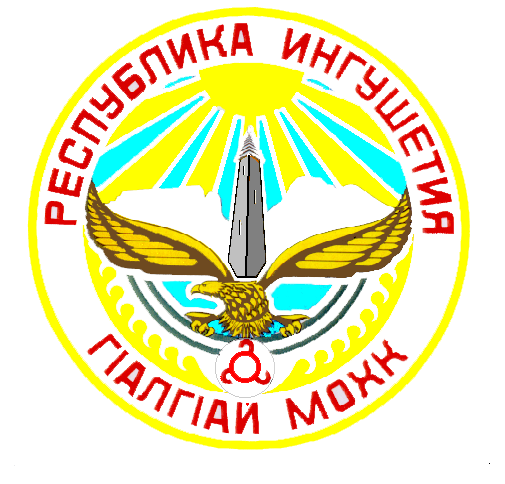      РЕСПУБЛИКА  ИНГУШЕТИЯ                       ГIАЛГIАЙ  РЕСПУБЛИКАИнститут повышения квалификации работников образования Республики Ингушетия(ГБОУ ДПО ИПК РО РИ)                                                         ПРИКАЗ «_____» ___________2021 г.                                                                                        №_________«Об утверждении списка общеобразовательных организаций, участвующих в проекте Адресной методической помощи «500+», назначении муниципальных координаторов и кураторов школ»В целях реализации проекта Адресной методической помощи в рамках Проекта «500+» (далее - Проект «500+») на территории Республики Ингушетия федерального проекта «Современная школа» национального проекта «Образование»ПРИКАЗЫВАЮ:Утвердить список общеобразовательных организаций с низкими образовательными результатами, участвующих в Проекте «500+», в соответствии с Алгоритмом отбора школ для участия в Проекте (приложение 1).Утвердить список муниципальных координаторов по реализации Проекта «500+» (приложение 2). Утвердить список кураторов школ с низкими образовательными результатами, участвующих в Проекте «500+» (Приложение 3). Региональному координатору (проректор по учебно-методической работе ГБОУ ДПО ИПК РО РИ Кузьгова Л.Х.) обеспечить организацию работы с муниципальными координаторами и кураторами Проекта «500+».Контроль за исполнением данного приказа оставляю за собой. И.О. РЕКТОРА ИПК РО РИ                                                           МАЛЬСАГОВА И. Я.«УТВЕРЖДЕН»:Приказом ГБОУ ДПО ИПК РО Республики Ингушетияот _______________№_______Приложение 1.«УТВЕРЖДЕН»:Приказом ГБОУ ДПО ИПК РО Республики Ингушетияот _______________№_______Приложение 2.«УТВЕРЖДЕН»:Приказом ГБОУ ДПО ИПК РО Республики Ингушетияот _______________№_______Приложение 3.№Название ООУровень образовательных результатовГруппа риска (описание)Процент ОО группы риска в регионеФИО директораСтаж работы директором в данной ОО1ГБОУ «СОШ № 4 г. Назрань»Сильно неуспевающиеГород, Сильно неуспевающие, Повышенный УРД14 %Буружев Хасан Лом -Алиевич12ГБОУ «СОШ с.п. Гази-Юрт»Сильно неуспевающиеГород, Сильно неуспевающие, Базовый УРД5 %Дербичева Радимхан Якубовна213ГБОУ «СОШ с.п. Ольгетти»Умеренно неуспевающиеСело, Умеренно неуспевающие, Повышенный УРД10 %Кузьгова Хяди Хизировна124ГБОУ «СОШ № 14 с.п. Нижние Ачалуки»Сильно неуспевающиеСело, Сильно неуспевающие, Повышенный УРД67 %Цечоева Циэш Бекмурзиевна.255ГБОУ «СОШ № 5 с.п.Экажево»Сильно неуспевающиеСело, Сильно неуспевающие, Повышенный УРД67 %Барахоев Магомед Израилович46ГБОУ «СОШ № 2 с.п. Сурхахи»Сильно неуспевающиеСело, Сильно неуспевающие, Базовый УРД5 %Евлоева Хеди Алиевна.187ГБОУ «СОШ № 2 с.п.Нестеровское»Сильно неуспевающиеСело, Сильно неуспевающие, Повышенный УРД67 %Булгучева Айшат Хасмагаметовна.20№ФИО муниципального координатораДолжностьМесто работы1Тумгоева Мадина Тагировна.Главный специалистГКУ «Управление образованием по Джейрахскому району РИ»2Евлоева Хулимат Закарьяновна Главный специалистГКУ «Управление образованием по9 г.Магас и г.Назрань»3Дзейтова Айна Висангиреевна Главный специалистГКУ «Управление образованием по Назрановскому району»4Базгиева Роза Османовна Главный специалистГКУ «Управление образованием по г.Карабулак, г.Сунжа и Сунженскому району».5Келигова Роза Магометовна Главный специалистГКУ «Управление образованием по г. Малгобек и Малгобекскому району»№Название ООФИО куратораДолжность куратораМесто работыСтаж 1ГБОУ «СОШ № 14 с.п. Нижние Ачалуки»Дидигова Зара Ахметовна директорГБОУ «СОШ № 5 г. Малгобек»9 2ГБОУ «СОШ с.п. Гази-Юрт»Измайлова Зейнап Салангиреевназаместитель директора по УВРГБОУ «СОШ № 1 с. п. Экажево»83ГБОУ «СОШ с.п. Ольгетти»Эсмурзиева Лидия Умат-Гиреевназаместитель директора по УВРГБОУ «Лицей-детский сад г. Магас»5 4ГБОУ «СОШ № 5 с.п.Экажево»Кузьгова Лидия ХаджимуратовнапроректорГБОУ ДПО ИПКРО РИ12 лет-заместитель директора по УР, НМР, 5 лет –проректор5ГБОУ «СОШ № 4 г. Назрань»Кузьгова Лидия ХаджимуратовнапроректорГБОУ ДПО ИПКРО РИ12 лет-заместитель директора по УР, НМР, 5 лет –проректор6ГБОУ «СОШ № 2 с.п. Сурхахи»Плиева Зарема Башировназаместитель директора по УВРГБОУ «СОШ № 1 с. п. Плиево»227ГБОУ «СОШ № 2 с.п.Нестеровское»Тангиева Пятимат Сафарбековназаместитель директора по УВРГБОУ «СОШ № 9 г. Назрань»15 